3月30日每日一练1.一边听课，一边记笔记，这种现象属于( )。   [单选题]正确率：98.31%2.《红楼梦》中林黛玉是( )。   [单选题]正确率：96.61%3.善于分析综合、善于迁移、善于举一反三，这属于思维品质的( )。   [单选题]正确率：76.27%4.运用斯坦福—比纳量表对一个l0岁儿童进行智力测试，测量结果其智力年龄为9岁，那么其智商则为( )。   [单选题]正确率：77.97%5.主张学生的成功来自于自我实现的学派是( )。   [单选题]正确率：79.66%选项小计比例A.注意范围00%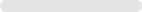 B.注意稳定性11.69%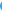 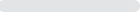 C.注意转移00%D.注意分配 (答案)5898.31%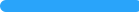 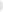 选项小计比例A.多血质00%B.胆汁质00%C.抑郁质 (答案)5796.61%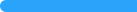 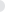 D.粘液质23.39%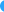 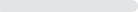 选项小计比例A.广阔性1220.34%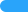 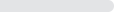 B.灵活性 (答案)4576.27%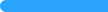 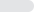 C.深刻性23.39%D.独创性00%选项小计比例A.85610.17%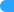 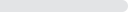 B.90 (答案)4677.97%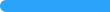 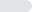 C.10035.08%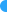 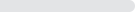 D.11146.78%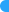 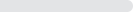 选项小计比例A.人本主义学派 (答案)4779.66%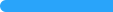 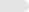 B.精神分析学派11.69%C.行为主义学派46.78%D.认知学派711.86%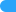 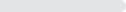 